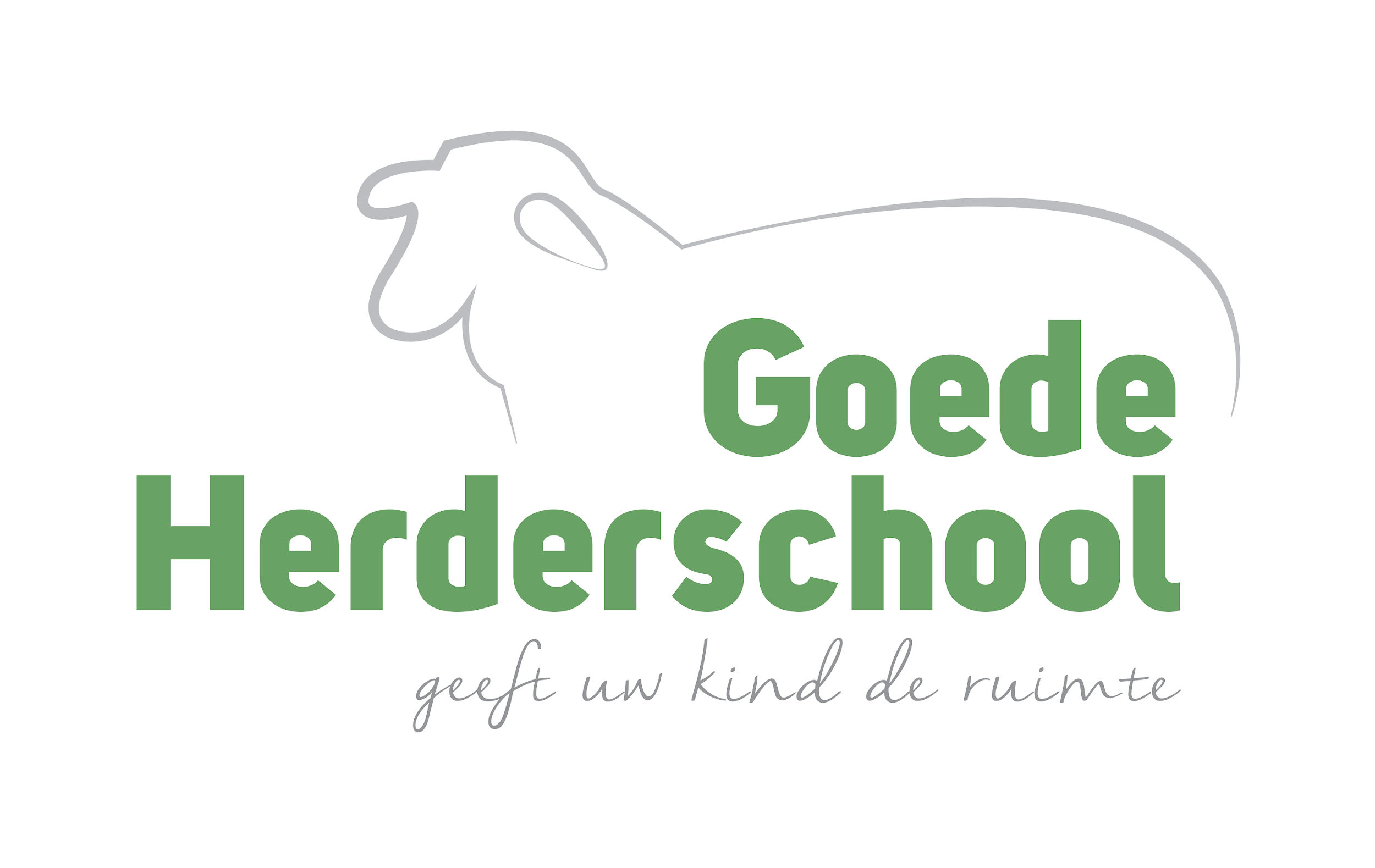 Notulen medezeggenschapsraad Goede Herderschool maandag 19 september 2022Agenda vergadering 183Maandag 19 september 2022Tijd: 19.30 inloop koffie/thee, 19.45 start vergaderingAanwezig: Pim, Nicole, Pieter, Eline, Aalt, HannekeAfwezig: -Opening door HannekeWelkomWelkom aan de nieuwe leden. Eline vanuit het team. Nicole & Pieter vanuit de ouders. Vaststellen agendaAgenda vastgesteld.VoorstelrondjeUitleg MR De afgelopen anderhalf jaar hebben we de MR geprofessionaliseerd. We hebben een MR cursus gevolgd en van daaruit een jaarcyclus gemaakt, zodat we weten wat er wanneer besproken moet worden. We komen 6 keer per jaar bij elkaar, hebben het over MR zaken en keuren documenten goed. 1 keer per jaar sluiten we aan bij een vergadering van het bestuur. Wij dragen een bespreekpunt aan voor tijdens deze vergadering. Daarnaast nodigen wij Jozias uit voor een aantal vergaderingen in het jaar. Huishoudelijk reglement eens per drie jaar ter goedkeuring. 
Laatste keer: 7 februari 2022Geen op/aanmerkingen. MR-statuut eens per drie jaar ter goedkeuring. 
Laatste keer: 7 februari 2022Geen op/aanmerkingen. MR-reglement eens per drie jaar ter goedkeuring. 
Laatste keer: 7 februari 2022Geen op/aanmerkingen. Bespreken eventueel inspectiebezoek komend schooljaar. 
Laatste keer: schooljaar 2018-2019Het zou kunnen dat we dit jaar een inspectiebezoek krijgen. We hebben ons de afgelopen jaren geprofessionaliseerd, we hebben een grote stap gemaakt. Rollen verdelen (voorzitter, secretaris)Voorzitter – Pim van BilsenSecretaris – Nicole BoschJaarverslagenJaarverslag MR 2021-2022 Lianne heeft het jaarverslag van 2021-2022 gemaakt. Jaarplan MRBespreekpunten voor komend schooljaar. 
Welke thema’s willen wij bespreken? Eventueel uit Bijlage 1 jaarcyclus.Wat gaat de bouw de komende jaren doen? Wat gaat dit voor stroom aan kinderen brengen? Wat kunnen we hiermee, wat moeten we hiermee? Hoe is het privacybeleid/AVG op school? Parnassys, parro etc. Hoe gaan we om met ouders die ons privé nummer hebben en ons hierop bellen in het weekend? Kunnen we hier een beleid op maken waar we ouders naar kunnen verwijzen?Afvloeiingslijst. 
Welke termijnen lopen af? Willen leden zich herkiesbaar stellen?Nicole maakt het termijn van Gerrit af voordat haar eigen termijn ingaat. Aalt gaat na dit jaar door met zijn 2e termijn. Scholing en verdieping. 
Scholing voor nieuwe leden? Is er verdieping nodig/gewenst op een bepaald gebied?In principe wordt bij 2 nieuwe leden een scholing aangevraagd. Er zijn nu 3 nieuwe leden, dus de scholing kan worden aangevraagd bij Dyade. We hebben besloten om de scholing weer met elkaar te volgen nu we vanalles op papier hebben. Zijn we goed op weg zoals we het nu doen?Pim pakt dit met Jozias op. Bestuur uitnodigen.
Besluiten welke vergadering (1x) we het bestuur uitnodigen.We nodigen Jozias uit voor de vergadering in november, februari en mei. Zelf sluiten we aan bij de vergadering in december. We vervroegen de vergadering van 7 november naar 31 oktober. DirectiemededelingenWe hebben de directiemededelingen besproken. Geen bijzonderheden. W.v.t.t.k./rondvraagDe conclusie van de vergadering. Er is veel ruimte voor eigen inbreng. Fijn hoe het op deze manier gaat! 